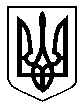 ПАВЛОГРАДСЬКА МІСЬКА РАДАВИКОНАВЧИЙ КОМІТЕТР І Ш Е Н Н Я27.10.2021р.	                          м. Павлоград				     № 893Про стан профілактики дитячих захворювань та медичної допомоги дитячому населеннюВідповідно до ст. 32 Закону Україні «Про місцеве самоврядування в Україні», законів України «Про охорону материнства», «Основи законодавства про охорону здоров’я в Україні», виконавчий комітет Павлоградської міської ради відмічає, що в місті проводиться активна робота по реалізації державної політики в сфері організації та надання медичної допомоги дитячому населенню. Наразі активно втілюється концепція надання соціально-медичних послуг дитячому населенню, на основі принципу раннього втручання в родину з метою внесення коригування в її розвиток. Медична служба міста активно співпрацює з іншими службами міста, які здійснюють нагляд за дітьми та сім’ями, які перебувають в складних життєвих обставинах.З метою підтримки державної політики щодо покращення медичного обслуговування дитячого населення, діє програма «Здоров’я павлоградців на 2020-2022 роки», якою заплановано заходи для надання медичної допомоги дитячому населенню у 2021 році.На 01.01.2021 року дитяче населення міста складає 20 516 дитини, з них діти до 14 років - 17 412, підлітки - 3104. Показник народжуваності за 2020 рік у м. Павлограді склав – 7,4 на 1000 населення (обласний показник – 6,7).Медична допомога надається закладами первинного та вторинного рівня. В КНП «ЦПМСД м. Павлограда» організовано розділений прийом дитячого населення. Окремо приймаються діти з ознаками ГРВІ, окремо організовано надання медичної допомоги з соматичною патологією. В КНП «Павлоградська міська лікарня №1» введено в експлуатацію другу чергу дитячого відділення, що дозволило забезпечити госпіталізацію дітей з розподіленням потоків пацієнтів відповідно до нозології. Інтенсивну медичну допомогу дитячому населенню надає КНП «Павлоградська лікарня інтенсивного лікування». За необхідності діти направляються до закладів третинного рівня в м. Дніпро. Заклади охорони здоров’я постійно покращують свою матеріально-технічну базу з метою більш якісного надання медичних послуг дітям та підліткам.Перебуває на постійному контролі питання надання медичної допомоги дітям з інвалідністю. Такі діти направляються на санаторно-курортне лікування, оздоровлення, проводиться реабілітація в реабілітаційному центрі при КНП «Павлоградська міська лікарня №1». На 01.09.2021 року на обліку у лікарів-педіатрів перебуває 476 дітей з інвалідністю, 20 дітям інвалідність встановлено вперше. У 2021 році амбулаторне оздоровлення пройшли всі діти з інвалідністю, оздоровлення проводилось з дотриманням протиепідемічних вимог обумовлених епідемію COVID-19. Актуальним, як ніколи, у 2021 році стало питання надання медичної допомоги населенню з COVID-19. Найбільше хворих на COVID-19 серед дітей зафіксовано в третю хвилю в період з серпня до кінця вересня 2021 року. Кількість хворих дітей складала 5-ту частину від загальної кількості хворих. Госпіталізація дітей з пневмонією, підозрою на COVID-19 та підтвердженим випадком COVID-19 надається в КНП «Міська клінічна лікарня №6» Дніпровської міської ради.  Завдяки підтримці департаменту соціального захисту населення та департаменту освіти і науки Дніпропетровської обласної державної адміністрації в 2021 році  72 дитини оздоровилися в таборах «Перлина Придніпров'я» (16 осіб), «Артек» (18 осіб), «Молода гвардія» (34 особи), «Артек Прикарпаття» (2 особи) та "Соколята" (2 особи). 45 дітей-сиріт та дітей позбавлених батьківського        піклування оздоровлені в дитячому закладі оздоровлення та відпочинку              санаторного типу «Факел».ПрАТ ДТЕК «Павлоградвугілля» за власні кошти утримують три заміські табори та в 2021 році відпочинком охопили майже 2 тисячі дітей м. Павлограда.З метою поліпшення стану профілактики дитячих захворювань та медичної допомоги дитячому населенню в місті виконавчий комітет Павлоградської міської радиВИРШИВ:1. Інформацію по медичному обслуговуванню дитячого населення взяти до відома.2. Начальнику відділу охорони здоров’я Дейнеженко Ю.С. забезпечити:1) виконання та контроль за впровадженням заходів міських програм, передбачивши пріоритетність фінансування заходів, спрямованих на покращення надання медичної допомоги дітям з інвалідністю, багатодітним родинам, які опинились в складних життєвих обставинах, дітям-сиротам, які знаходяться під опікою, внутрішньо-переміщеним особам;2) проведення заходів з пропаганди медичних знань серед дитячого населення з метою зниження травматизму, розповсюдженості соціально-небезпечних хвороб серед дітей, підвищення рівня відповідальності батьків, дотримання дітьми та підлітками здорового способу життя, та правил особистої гігієни, правилам поведінки в умовах погіршення епідситуації;3) участь медичних працівників у міждисциплінарній команді по ранньому втручанню в родину з метою зменшення ризиків виникнення у дітей інвалідизуючих станів. Термін: постійно.3. Начальнику фінансового управління Роїк Р.В., начальнику відділу охорони здоров’я Дейнеженко Ю.С. забезпечити фінансування та виконання міських програм з питань охорони здоров’я у таких заходах:        1) придбання туберкуліну;2) забезпечення молочними сумішами дітей, народжених від ВІЛ-інфікованих матерів;3) забезпечення лікувальними сумішами дитини, хворої на фенілкетонурію;4) забезпечення медичними препаратами дітей з вадами мозку;5) відшкодування лікарських засобів по пільговим рецептам для лікування дітей з вадами мозку, ДЦП та симптоматичною епілепсією;6) відшкодування лікарських засобів по пільговим рецептам для дітей з інвалідністю.Термін: постійно.4. Керівникам КНП «Центр первинної медико-санітарної допомоги               м. Павлограда» Дудніковій О.І., КНП «Павлоградська міська лікарня №1» Павлоградської міської ради Олійнику С.С., КНП «Павлоградська лікарня інтенсивного лікування» Павлоградської міської ради Жицькій І.В., КНП «Павлоградський пологовий будинок» Павлоградської міської ради         Куцевол Н.О. забезпечити:1) своєчасне, за показаннями, направлення дітей на вторинний та третинний рівень надання медичної допомоги з попереднім проведенням всіх необхідних додаткових досліджень згідно з існуючими стандартами;2) активне виявлення дитячої патології під час проведення профілактичних оглядів дітей дошкільного та шкільного віку, своєчасно скерування пацієнтів до профільних фахівців;3) проведення оздоровлення диспансерної групи дітей;4) своєчасне інформування структурних підрозділів, задіяних у роботі з дитячим населенням, щодо неординарних випадків з дітьми;5) принцип раннього втручання в родину з метою мінімізації ризиків по розвитку інвалідізуючих станів серед дітей;6) організацію роботи з вакцинації дитячого населення від інфекційних хвороб. Термін: постійно.5. Зобов’язати начальника відділу охорони здоров’я Дейнеженко Ю.С., директора КНП «Центр первинної медико-санітарної допомоги м. Павлограда» Дуднікову О.І., директора КНП «Павлоградська міська лікарня №1» Павлоградської міської ради Олійника С.С., директора КЗ «Павлоградська лікарня інтенсивного лікування» Павлоградської міської ради Жицьку І.В., директора КЗ «Павлоградський пологовий будинок» Павлоградської міської ради Куцевол Н.О., директора КЗ «Дніпропетровська обласне клініко-профілактичне об’єднання «Фтизіатрія» Демченко К.В. (за згодою), директора КП «Обласний медичний психіатричний центр з лікування залежностей зі стаціонаром» Дніпропетровської обласної ради» Білу Н.Е. (за згодою) забезпечити:1) впровадження нових методик надання психологічних та медичних послуг в клініках/кабінетах, дружніх до молоді та їх функціонування;2) надання необхідної лікувальної, діагностичної, консультативної медичної допомоги дітям та молоді, в тому числі тим, які опинились в складних життєвих обставинах, у співпраці зі службою у справах дітей та Павлоградським міським центром соціальних служб;3) впровадження нових технологій профілактики, діагностики, лікування, реабілітації дітей та молоді;4) здійснення профілактичної роботи щодо попередження розповсюдження інфекцій, що передаються статевим шляхом, наркоманії, алкоголізму, ВІЛ-інфекції/СНІДу шляхом проведення бесід, лекцій, виступів в засобах масової інформації та друкованих ЗМІ, в тому числі через соціальні мережі;5) належні умови для надання психологічної допомоги спеціалістами Павлоградського міського центру соціальних служб на базі клінік/кабінетів, дружніх до молоді;6) проведення спільно зі спеціалістами Павлоградського міського центру соціальних служб інформаційної та просвітницької компанії з дітьми та молоддю;7) продовження широкої санітарно-просвітницької роботи з підвищення рівня медичних знань населення.Термін: постійно.6. Начальнику управління соціального захисту населення           Герасименко О.О. забезпечити:1) надання соціальної допомоги дітям з інвалідністю відповідно до міської програми «Здоров’я павлоградців 2020-2022 роки»;2) організацію та проведення роботи з раннього втручання в родину з метою своєчасного надання необхідної допомоги дитині та зменшення ризику виникнення у дітей інвалідизуючих станів. Термін: протягом 2021-2022 років.7. Начальнику служби у справах дітей Данильчук Н.М., директору Павлоградського міського центру соціальних служб Вільховій С.В. забезпечити:1) інформування дітей, молоді та їх батьків про діяльність закладів, які надають медичну допомогу, психологічну підтримку та соціальні послуги;2) направлення дітей та молоді з групи соціального та медичного ризику до кабінетів/клінік, дружніх до молоді та закладів охорони здоров’я;3) соціальний супровід (за необхідністю) дітей та молоді за рекомендаціями лікарів клінік/кабінетів дружніх до молоді та інших закладів охорони здоров’я;4) проведення інформаційно-просвітницької роботи з дітьми, молоддю, батьками та педагогами з питань збереження репродуктивного здоров’я, попередження захворювань, які передаються статевим шляхом, ВІЛ/СНІД, туберкульозу, наркоманії, алкоголізму, тощо;5) організацію спільно з лікарями клінік/кабінетів, дружніх до молоді та інших закладів охорони здоров’я підготовки та діяльності волонтерів з питань пропаганди здорового способу життя;6) залучення лікарів клінік/кабінетів, дружніх до молоді, закладів охорони здоров’я та інших установ до розробки, розповсюдження методичних матеріалів з питань збереження репродуктивного здоров’я, попередження захворювань, які передаються статевим шляхом, алкоголізму, наркоманії, тощо.         									Термін: постійно.8. Начальнику відділу освіти Дем’яненко І.В. забезпечити роботу з оздоровлення дітей під час літньої оздоровчої компанії 2022 року з урахуванням епідситуації, яка буде складатись, та здійснювати:1) постійне впровадження новаторських змін у діяльності пришкільних дитячих таборів;2) посилення санітарно-просвітницької роботи в закладах освіти з питань протидії туберкульозу, ВІЛ/СНІДу, алкоголізму та наркоманії, дотримання принципів здорового способу життя та правил особистої гігієни, дотримання правил безпечної поведінки в умовах погіршення епідситуації з інфекційних захворювань (COVID-19);3) забезпечення персональної відповідальності керівників закладів освіти за ранковими прийомами дітей у дитячі дошкільні заклади та заклади середньої освіти з метою недопущення розповсюдження інфекційних хвороб;4) забезпечення персональної відповідальності керівників закладів освіти з контролю за станом здоров’я персоналу з метою недопущення спалаху інфекційних хвороб;5) впровадження інклюзивних форм освіти для дітей з особливими потребами та дітей з інвалідністю. Термін: протягом 2021-2022 років.9. В.о. завідувача відокремленого структурного підрозділу «Павлоградський міськрайонний відділ лабораторних досліджень державної установи Дніпропетровський обласний центр контролю та профілактики хвороб Міністерства охорони здоров’я України» Руденок Л.І. (за згодою), начальнику Павлоградського міськрайонного управління Головного управління Держпродспоживслужби в Дніпропетровській області Назарцю О.С. (за згодою) забезпечити належний контроль за санітарним станом дошкільних та шкільних навчальних закладів в м. Павлограді та літніх дитячих таборів з моніторингом стану меблів та обладнання, харчування, планувальних рішень під час реконструкції закладів, дотримання санітарно-протиепідемічного режиму.Термін: протягом 2022 року.10. Начальнику Павлоградського районного відділу поліції ГУНП в Дніпропетровській області Ноженко А.Г. (за згодою), начальнику відділу з питань розвитку підприємництва та залучення інвестицій Кусочкіній С.М., начальнику служби у справах дітей Данильчук Н.М. забезпечити належний контроль за розповсюдженням тютюнової продукції, алкогольних та лікеро-горілчаних виробів серед осіб, які не досягли відповідного віку.Термін: постійно.11. Директору КП «Муніципальна варта» Павлоградської міської ради Тищенку С.О., директору КП «Затишне місто» Павлоградської міської ради Коріневському В.В. регулярно проводити заходи по знищенню реклами наркотичних засобів та психотропних речовин в місяцях загального користування.Термін: постійно.12. Визнати таким, що втратило чинність рішення виконкому Павлоградської міської ради від 28.10.2020 року № 825 «Про стан профілактики дитячих захворювань та медичної допомоги дитячому населенню».13. Координацію роботи щодо виконання даного рішення покласти на  начальника відділу охорони здоров’я Дейнеженко Ю.С., контроль - на заступника міського голови з питань діяльності виконавчих органів ради  Рябову А.В.Міський голова 							А.О. Вершина